Сумська міська радаVІІ СКЛИКАННЯ        СЕСІЯРІШЕННЯвід                 2017 року №        -МРм. СумиПро припинення права користування та надання земельних ділянок у власність Враховуючи звернення громадян, надані документи, відповідно до протоколу засідання постійної комісії з питань архітектури, містобудування, регулювання земельних відносин, природокористування та екології Сумської міської ради від 22.06.2017 № 78, статей 12, 40, 116, 118, 121, 122, 141 Земельного кодексу України, статті 31 Закону України «Про оренду землі», керуючись пунктом 34 частини першої статті 26 Закону України «Про місцеве самоврядування в Україні», Сумська міська радаВИРІШИЛА:	1. Припинити право користування земельними ділянками, дію договорів оренди земельними ділянками згідно з додатком 1.2. Надати у власність земельні ділянки згідно з додатком 2.Сумський міський голова     							О.М. ЛисенкоВиконавець: Клименко Ю.М.Ініціатор розгляду питання - постійна комісія з питань архітектури, містобудування, регулювання земельних відносин, природокористування та екології Сумської міської радиПроект рішення підготовлено департаментом забезпечення ресурсних платежів Сумської міської ради.Доповідач – департамент забезпечення ресурсних платежів Сумської міської ради Додаток 1до рішення Сумської міської ради «Про припинення права користування та надання земельних ділянок у власність»від                        2017 року №         -МРСПИСОКгромадян, право користування земельними ділянками, яким припиняєтьсяСумський міський голова              													О.М. Лисенко                                                                     Виконавець: Клименко Ю.М.Додаток 2до рішення Сумської міської ради «Про припинення права користування та надання земельних ділянок у власність»від                     2017 року №         -МРСПИСОКгромадян, яким надаються у власність земельні ділянки для будівництва і обслуговування жилих будинків, господарських будівель і споруд за рахунок земель житлової та громадської забудови Сумської міської радиСумський міський голова 														О.М. ЛисенкоВиконавець: Клименко Ю.М.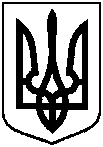 Проектоприлюднено«__»_______________2017 р.№з/пПрізвище, ім’я, по батькові реєстраційний номер облікової картки платника податківАдреса земельної ділянки,кадастровий номерРозмірземельної ділянки,гаДоговір оренди, що припиняєтьсяПідстава 1234561.Гайдабрус Олександр Іванович,3018817037вул. Нахімова, 62,5910136600:20:032:00130,0990Договір оренди від 17.05.2017, зареєстрований в Державному реєстрі речових прав на нерухоме майно від 25.05.2017 № 20627468Добровільна відмова від права користування земельною ділянкою (заява від 06.06.2017 року)2.Новіков Сергій Володимирович,3068713577вул. Нахімова, 60,5910136600:20:032:00090,0990Договір оренди від 17.05.2017, зареєстрований в Державному реєстрі речових прав на нерухоме майно від 25.05.2017 № 20628123Добровільна відмова від права користування земельною ділянкою (заява від 06.06.2017 року)№ з/пПрізвище, ім’я, по батькові реєстраційний номер облікової картки платника податківАдреса земельної ділянки,кадастровий номерПлоща        згідно з    обміром,гаПередається у власність, гаНадається в оренду, га№ з/пПрізвище, ім’я, по батькові реєстраційний номер облікової картки платника податківАдреса земельної ділянки,кадастровий номерПлоща        згідно з    обміром,гаПередається у власність, гаНадається в оренду, га№ з/пПрізвище, ім’я, по батькові реєстраційний номер облікової картки платника податківАдреса земельної ділянки,кадастровий номерПлоща        згідно з    обміром,гаПередається у власність, гаНадається в оренду, га1234561.Гайдабрус Олександр Іванович,3018817037вул. Нахімова, 62,5910136600:20:032:00130,09900,0990-2.Новіков Сергій Володимирович,3068713577вул. Нахімова, 60,5910136600:20:032:00090,09900,0990-